Propozycje zabaw na nadchodzący tydzień 18.05 -  22.05„Segregacja śmieci”18.05 – poniedziałekBardzo proszę wszystkie dzieci,
niech rzucają do mnie śmieci!                (kosz na śmieci)Ułóż odpowiednio obrazkihttps://learningapps.org/watch?v=pfyfx27ra20Zabawa zręcznościowa, rzut do celu. Zgniecionym kawałkiem papieru spróbuj trafić do pojemnika ustawionego w pewnej odległości. Mam nadzieję, że wszystkie rzuty będą celne 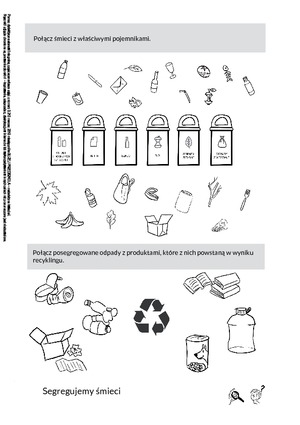 19.05 – wtorekPosłuchaj piosenkihttps://www.youtube.com/watch?v=EXF40ENgtbYPiosenki Ekodzieci zespołu Orkiestra Dni Naszych.Dabadabada dab dab daj, dabadaba dab dab daj,Mam zasady na odpady! x 2Kto sortuje, świat ratuje!I. Posłuchajcie, proszę, moi drodzy,moi mali ekolodzy,mam zasadyna odpady!Teraz wam odpowiem na pytanie,po co komu sortowanie:Zrób ze śmiecinowe rzeczy!Ref.: Metal, plastik, papier i szkło,nim wyrzucę, segreguję to! x 2II. Wiedzą o tym dobrze zawodowcy,wszystkie śmieci, to surowce.Kto sortuje,świat ratuje!Posłuchajcie, proszę, moi drodzy,moi mali ekolodzy:Mam zasadyna odpady!Ref.: Metal, plastik, papier i szkło,nim wyrzucę, segreguję to! x 2Dabadabada dab dab daj, dabadaba dab dab daj,Mam zasady na odpady! x 2Kto sortuje, świat ratuje!Ref.: Metal, plastik, papier i szkłoPrzyjrzyj się obrazkom, w którym miejscu jest przyjemniej przebywać i dlaczego? - Co to są śmieci?-  Gdzie najczęściej widujecie śmieci?- Czy śmieci można rozrzucać wokół siebie? 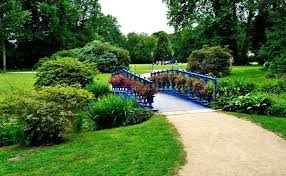 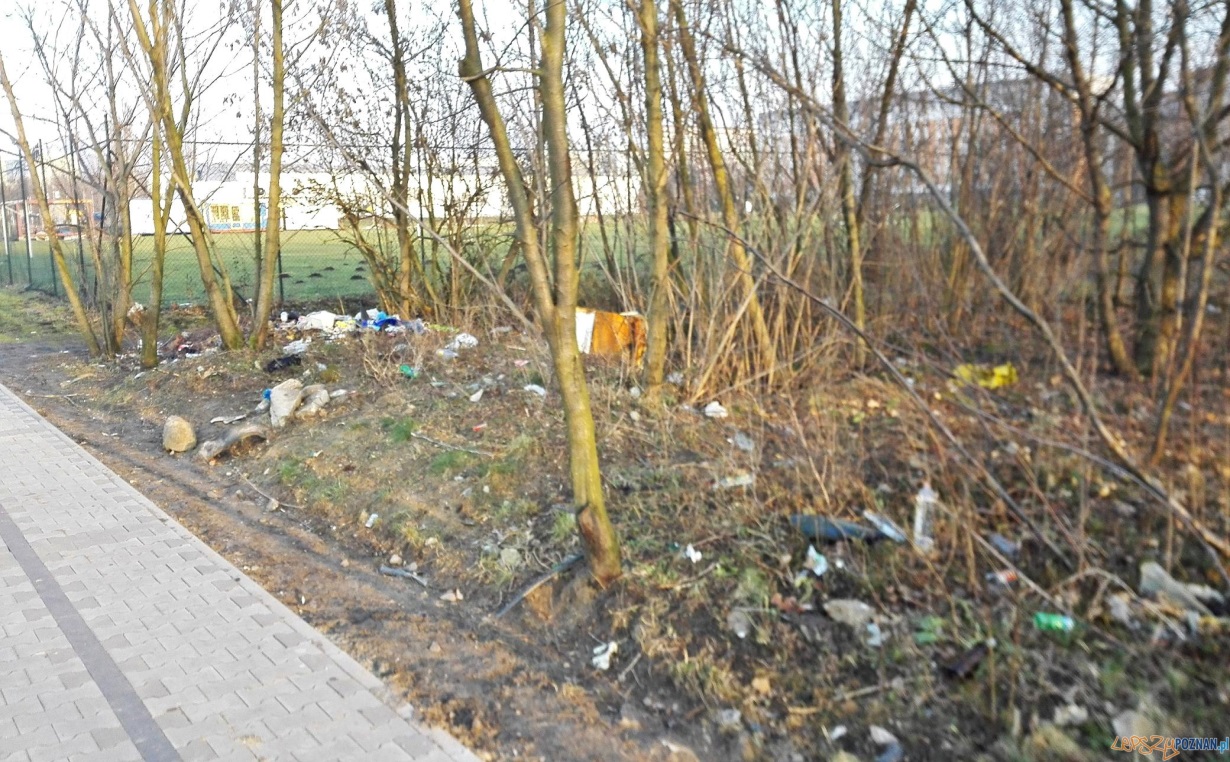 20.05 – środaObejrzyj bajkę https://www.youtube.com/watch?v=RV5IBJGAypYWykonaj pracę plastyczna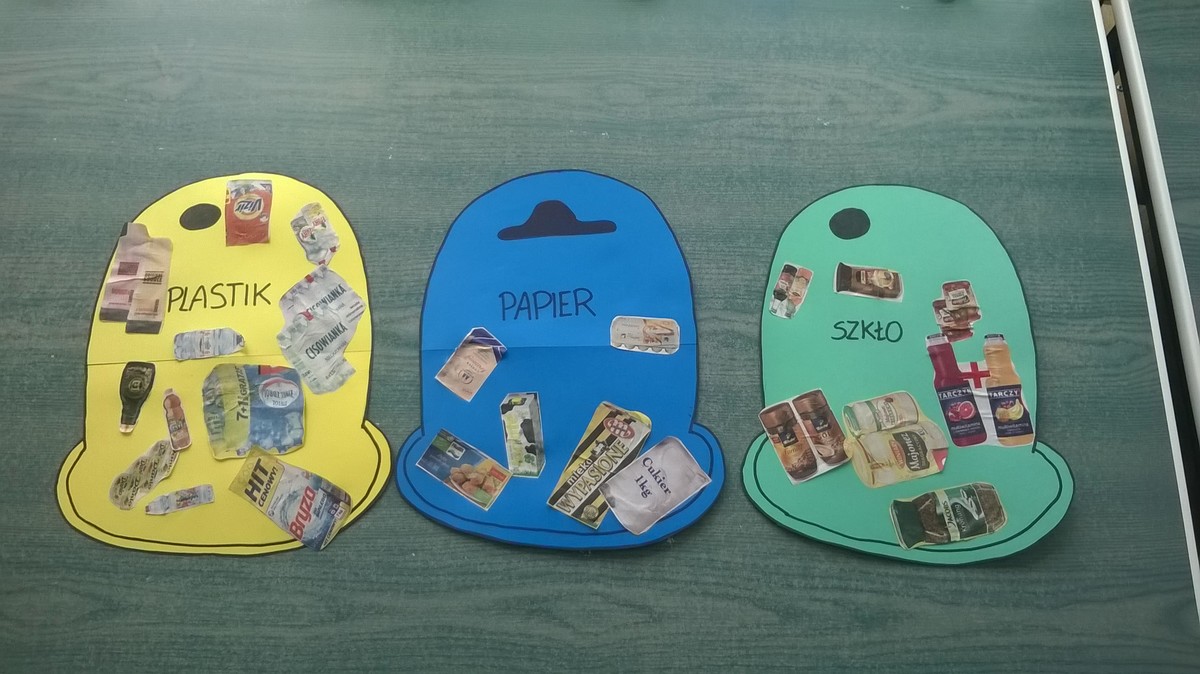 21.05 – czwartekMożesz pokolorować obrazek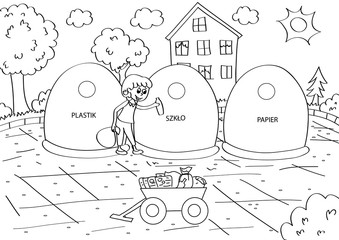 222.2.22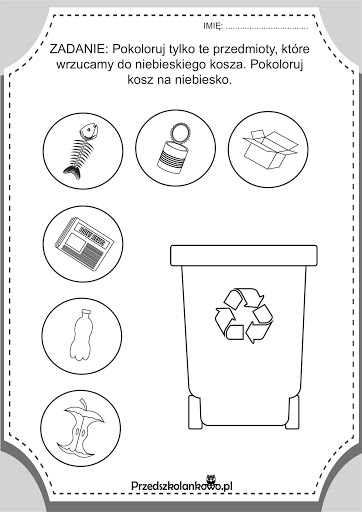 22.05 – piątek1. Wysłuchaj bajkihttps://www.youtube.com/watch?v=0WS8vo0iD2kMożesz wykonać pracę plastyczna z wykorzystaniem nakrętek: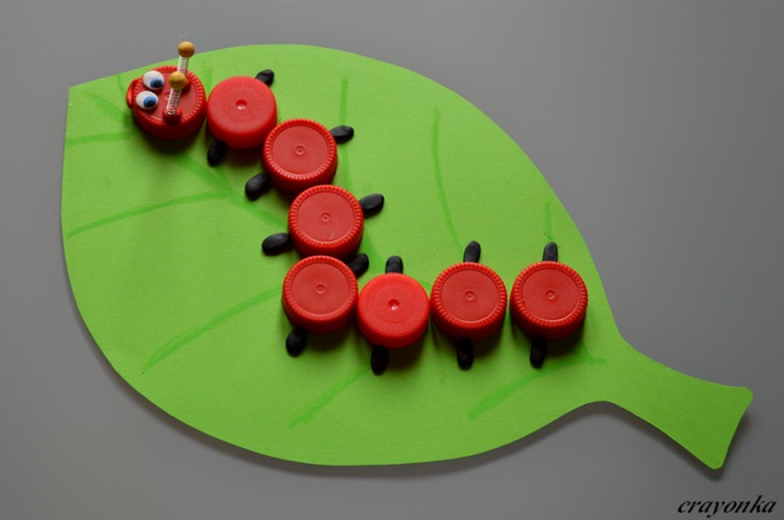 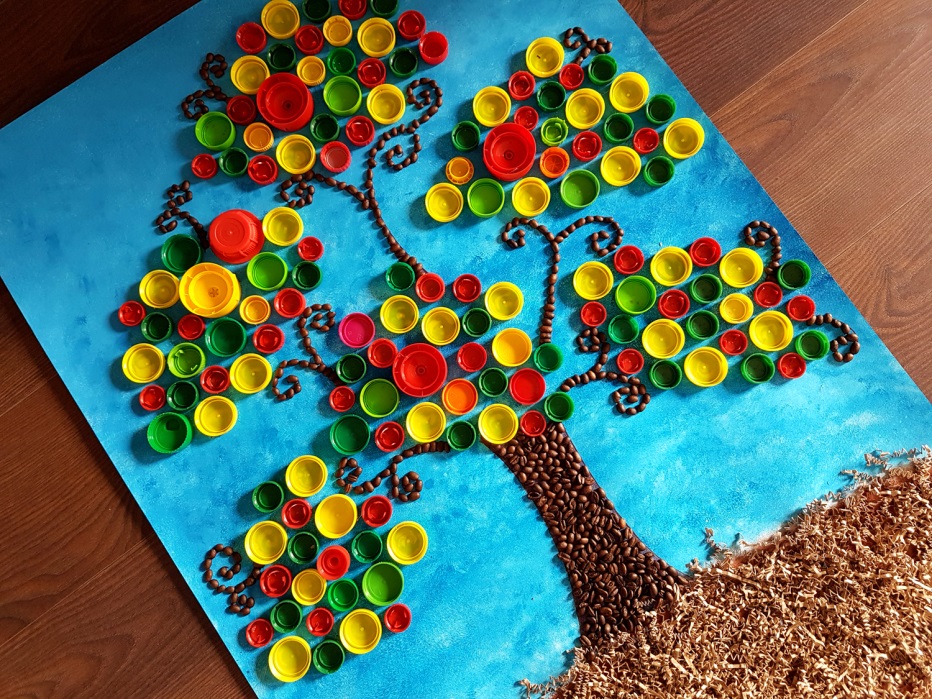 3. Naucz się na pamięć wiersza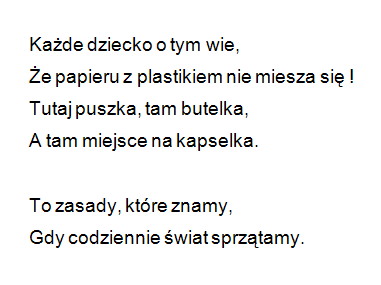 